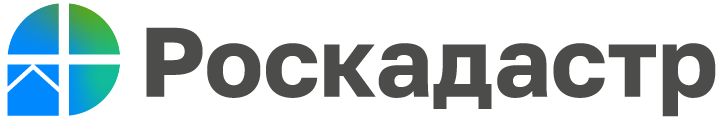 ВЕБИНАР «РЕШЕНИЕ ПРОБЛЕМЫ ПЕРЕСЕЧЕНИЯ ГРАНИЦ УЧАСТКОВ»            14 декабря 2023 г. в 10:00 (Мск) филиал ППК «Роскадастр» по Оренбургской области проведет вебинар на тему «Решение проблемы пересечения границ участков».Чаще всего кадастровые инженеры получают приостановление кадастрового учета из-за пересечения границ земельных участков. Наш вебинар призван внести ясность в эту сложную тему.Начнем мы с разбора самого важного, уточним, что именно считать пересечением и какие объекты могут быть в нем задействованы.К чему ведет пересечение населенных пунктов, территориальных зон, земельных и лесных участков?В чем особенности подготовки межевого плана без микропересечений?Какие изменения в федеральный закон о регистрации недвижимости вступают в силу 1 февраля 2024 г.?Вас ждут подробные ответы не только на эти вопросы. Много познавательного про основания приостановки кадастрового учета, которые вызваны пересечением участков с объектами реестра границ, расскажут наши лекторы:– ведущий специалист-эксперт отдела правового обеспечения Управления Росреестра по Оренбургской области Елена Геннадиевна Саранчукова;– юрисконсульт юридического отдела филиала ППК «Роскадастр» по Оренбургской области Эльвира Шаукатовна Ябирова.Особое место на вебинаре займет онлайн-сессия вопросов и ответов.Вопросы к вебинару можно прислать заранее на электронный адрес webinar@56.kadastr.ru.Продолжительность – не более 120 минут, стоимость участия – 2000 руб.Подключайтесь – будет интересно!______________________________Контакты для СМИ:Горбатюк Ольга Сергеевна,Инженер 1 категорииФилиала ППК «Роскадастр»8 (4852) 59-82-00 доб. 24-56